363120,  ст. Архонская, ул. Ворошилова, 44, 8 (867 39) 3 12 79, e-mail: tchernitzkaja.ds23@yandex.ru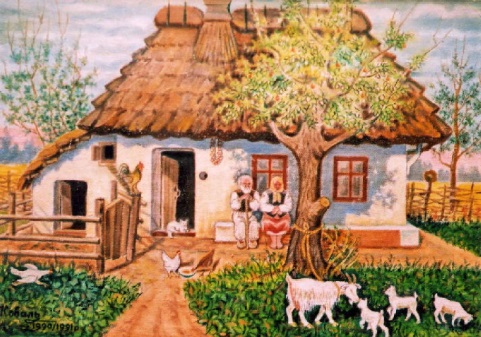 КОНСПЕКТобразовательной деятельностив подготовительной группена тему: «КАЗАЧЬЯ ХАТА-ДОМ МОИХ ПРЕДКОВ»Цель: знакомить детей с укладом жизни казаков, расширять представления о казачестве, самобытности, культуре, традициях этого народа.Задачи:Обучающие: сформировать у детей представление о жилище казака, его особенностях;показать и рассказать о назначении комнат в казачьей хате, их убранстве;закреплять представление детей о быте и укладе жизни казачьей семьи;формировать ценностные представления о труде казаков, о семейных отношениях;Развивающие: развивать внимание, память;прививать бережное отношение к традициям родного края;развивать и обогащать словарный запас;развивать фантазию и эстетический вкус.            Воспитательные: продолжать воспитывать желание познавать культуру, обычаи и традиции своего народа;формировать у детей чувство любви к своей малой Родине;воспитывать нравственные чувства;развивать чувство гордости за свой народ. Предварительная работа: посещение мини – музея «Казачья хата», беседы с детьми, просмотр иллюстраций с изображением казаков, казачек; рассказ воспитателя о том, как жили, чему учили в семьях детей; ознакомление с пословицами и поговорками, разучивание игр «Заря - заряница», «Вокруг хаты хожу».Материалы и оборудование: мультимедийный проектор, презентация к НОД, папаха, запись казачьих песен.Ход занятия:Воспитатель: Среди просторов нашей большой страны есть край, где ты живешь, где твой родной дом, твоя земля родная. И где бы ты ни был, куда бы ты не ездил, всегда будешь вспоминать свою Родину. - Ребята, как называется край, в котором мы с вами живём? (РСО - Алания). - А кто знает, как ещё называют наш край? (Северный кавказ). - А как называется станица, в которой мы живем? (Архонская) - Как вы думаете, ребята, о чем пойдет сегодня речь в нашей беседе? (о родном крае, о Родной Осетии). Правильно ребята, мы с вами проживаем на самой красивой земле Российской Федерации – на Северном Кавказе. Жить на Кавказе и не любить этот удивительный край нельзя.Ты был на Кавказе? А ты побывай. Отличные люди, Прославленный край! Там примут тебя, Как хорошего друга, Покажут, как землю ворочают плугом. Как хлеб убирают, Как стол накрывают, Как в горнице гостя у  нас угощают. Веселые окна, Открытые ставни, Дымок над трубою, Как выстрел недавний. Люблю тебя, край мой, Кавказские горы, И труд хлебороба, И песни, и пляски. - Сегодня я хотела бы познакомить вас с бытом наших предков, терских казаков. Из поколения в поколение передавались нам традиции от наших любимых бабушек, прабабушек, дедушек и прадедушек, но самое главное все, что создавалось веками, не забыто и мы с вами можем познакомиться с историей нашей Родины.Воспитатель: Ребята! Я приглашаю вас встать в большой дружный круг и поприветствовать друг друга.Здравствуй, небо голубое, (руки к небу)Здравствуй, солнце золотое, (ладони крестиком)Здравствуй, вольный ветерок, (руки над головой) Здравствуй, маленький дубок. (руки вниз)Мы живем в одном краю (руки друг другу)Я тебя, приветствую. (поклон)А теперь мы с вами отправимся в прошлое и попадем на казачье подворье наших дальних-дальних предков, в хату, в которой могла жить казачья семья. Ребята, у всех вас есть мамы, папы, бабушки и дедушки. Они для вас самые родные, самые близкие и дорогие люди.  Мы с вами рассматривали фотографии ваших прабабушек и прадедушек. Скажите! А как можно назвать близких вам людей, одним словом? Дети: Родственники, предки. Воспитатель: Правильно. Близкие предки - это ваши папы, мамы, бабушки и дедушки. А дальние предки - это те ваши родственники, которые жили до них. И вот сегодня мы с вами побываем в хате, в которой живёт казачья семья, и увидим некоторые предметы быта, которыми пользовались наши дальние предки. Большая казачья семья строить друг другу дома помогала. Их хатами, мазанками все называли. Сегодня, в казачью мы хату войдем, Там много увидим и все сами поймем. (мини - музей «Казачье хата»)Казачьи усадьбы назывались подворьями. Казачье подворье состояло из хаты, летней печи, колодца и хозяйственных построек – сараев для овец, коров, конюшень, погребника. Богатые казаки имели одну или несколько ветряных и водяных мельниц.Строительство хаты - это большое событие в жизни каждой казачьей семьи, это дело коллективное, в нем принимали участие большая часть населения станицы, хутора.Дом казака устраивался обыкновенно в две комнаты. Крыша из камыша, соломы. Дом обязательно обмазывался глиной и белился. Издавна повелось в станице - каждый молодой хозяин строил себе хату. Ничто так ярко не отражало характер и хозяйскую жилку казака, как его двор. Достаточно было взглянуть на него, чтобы безошибочно определить, пустил ли поселенец на новом месте «корни». Усадьба огорожена плетённой изгородью. Казаки плели свои заборы - из виноградной лозы или гибких ветвей деревьев. В подворье находились колодец, летняя печь, сараи, помещение для скота, «погребник». В подворьях держали : курей, гусей, уток, овец, коров. - Как вы думаете для чего? (Ответы детей) Правильно, домашнюю птицу держали для мяса, яиц, пуха. Из пуха делали подушки, перины. Корова с первых лет нашей жизни кормила и кормит до сих пор нас полезными молочными продуктами. А теперь давайте перенесемся во внутреннее убранство хаты. Как правило, в хате было две комнаты – великая или чистая половина и малая хата. В великой - стояла изготовленная на заказ мебель, шкаф для посуды, горка или угольник, сундуки. Центральным местом был «красный угол» или «Божница» в котором, стояли одна или несколько икон. Одной из популярных икон был образ Николая Чудотворца. Красный угол украшался рушником и бумажными цветами. Перед иконами крепилась лампадка, которую зажигали, когда молились или на большие праздники. Воспитатель: А кто знает, что такое рушник? (Ответы детей) Молодцы. На рушниках вышивали птиц, животных и цветы. Вышитый красный цветок с корнями и бутонами был символом крепкой семьи. Ребята, вы знаете, что означают корни у цветка? Цветы? Бутоны? Дети: Бабушка и дедушка, мама и папа, дети. Воспитатель: Молодцы. В крепкой казачьей семье всегда уважали стариков, берегли родителей и любили детей. Еще одной очень распространённой деталью интерьера были фотографии на стене. Фотографировались по особым случаям. Как вы думаете по каким?  (Ответы детей)Правильно свадьба, похороны проводы на войну.В казачьих семьях глава семьи казак. Как, по-вашему, чем он занимался? (добывал пищу для семьи, работает в поле, защищает границу от врагов) Ребята, давайте вспомним пословицы про казака:Дети: - Казак без коня, что солдат без ружья.- Казак в беде не плачет. - Казак сам голодает, а конь его сыт. - Терпи казак - атаманом будешь. - Казаку честь-родину беречь. - Казачьему роду-нет переводу. - Где казак - там и слава. Воспитатель: Молодцы, ребята, вы хорошо запомнили пословицы про казаков. Кто из вас знает, как называли жену казака? (Казачка) Чем же она занималась дома? (Ходила к колодцу - принести воды на коромысле, гладила белье, готовила еду, пекла хлеб) Казачка готовила еду для своего мужа. Кто из вас знает, в чем готовили еду? (Ответы детей)Воспитатель: Правильно, в чугуне, он был тяжелый, каша в нем очень вкусная получалась. (Рассмотреть чугун) Вот перед вами глиняный сосуд, который называется глэчик - в нем хранили молоко (Рассмотреть глэчик). Чтобы испечь пироги, нужно замесить тесто, а посуда, в которой замешивают тесто называлась макитра - это горшочек из глины (Рассмотреть макитру). Воспитатель:  Ребята, я загадаю загадки, а вы подумайте, о чем они? *Стоит изба из кирпича, То холодна, то горяча. *Зимой много ест, Летом много спит, Тело тёплое, крови нет. Сесть на неё сядешь, А не везёт. Внутри огонь горит, Из трубы дым валит, Кашу варит, блины жарит. (Ответы детей) Воспитатель: Ребята, самое главное в казачьей хате - это печь. Затрещит мороз на дворе, завоет ветер в трубе, а у печки и тепло и уютно. А знаете ли вы, что русская печь существует около четырёх тысяч лет? Русская печь отапливала жильё, в ней готовили пищу, выпекали хлеб, сушили одежду, в холодное время года спали на печи, на её лежанке. Хлеб пекли в печи сами. У каждого в доме была большая печь с лежанкой. А к празднику казачки пекли каравай. А летом пользовались печью стоявшей во дворе, чтобы в хате жару не было. Приготовленные в русской печке кушанья отличаются особым вкусом и ароматом. Раньше говорили: «Всё, что в печи, - на стол мечи». Ели казаки за деревянным столом, у которого стояли лавки. Важным предметом в казачьем быту была кровать, изготовленная из дерева своими руками. Обязательно было обилие подушек, перин. Кровать – это место отдыха и все должно этому служить. Возле кровати родителей находилась колыбель. (Рассмотреть колыбель подвешенную к протолку). Она обычно передавалась из поколения в поколение и служила много лет. Колыбель была покрыта пологом. Как вы думаете для чего? (ответы детей) Детей у казаков было много, родители были рады рождению и мальчика и девочки. Дети помогали старшим в огороде, нянчили младших детей, пасли скот. Уважение к старшим прививалось в казацких семьях с ранних лет. Во время приема гостей детям запрещалось не только сидеть, но и находиться в комнате, где велись разговоры. Вот такие строгие обычаи соблюдались в семьях, но это не значит, что старшие не любили младших. Они их любили, следили, чтобы чужие не обижали, заботились о них, играли с ними. Вот и мы с вами сейчас немного поиграем.Проводится игра «ЗВОНОК»Дети встают в круг, крепко держась за руки. В круг заходят двое детей. У одного в руках колокольчик, у другого – веревочка. Ребенку с веревочкой завязывают глаза. Он должен по звуку колокольчика поймать своего противника и набросить на него веревочку. Круг не позволяет играющим далеко расходиться. Воспитатель: Вот и подошло к концу наше путешествие. Вы сегодня узнали, как жили казаки, и был устроен их быт много лет тому назад, узнали много новых слов. Теперь я знаю, что наши предки гордились бы вами. Осетия -  это наш родной край и мы должны знать её историю.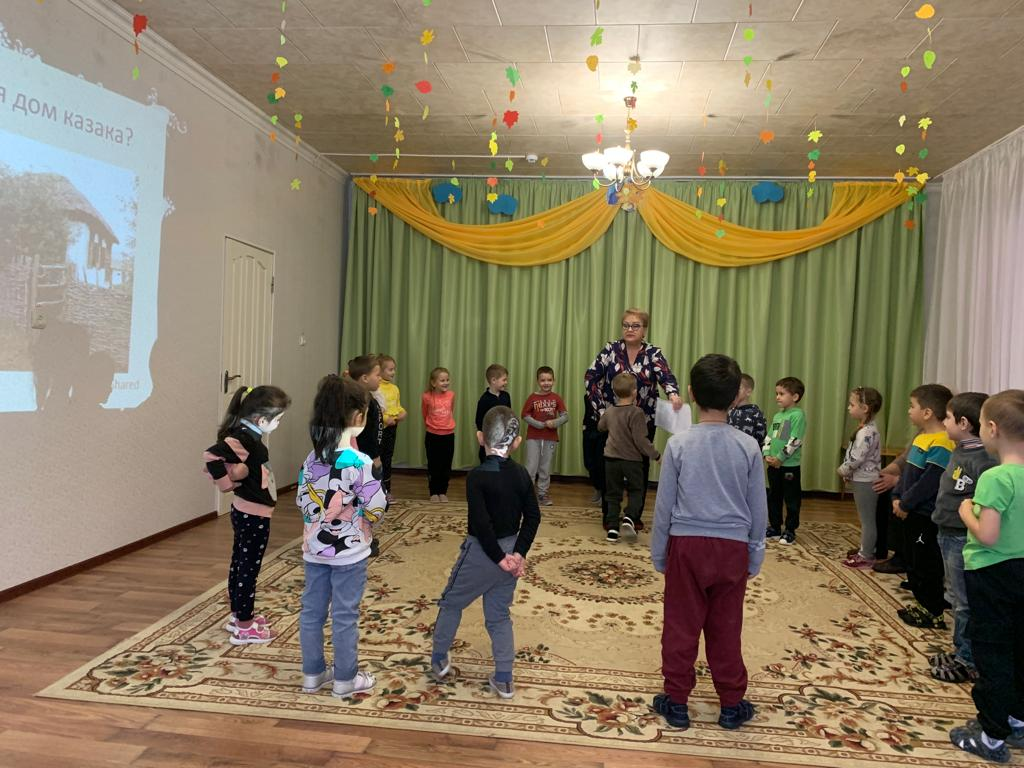 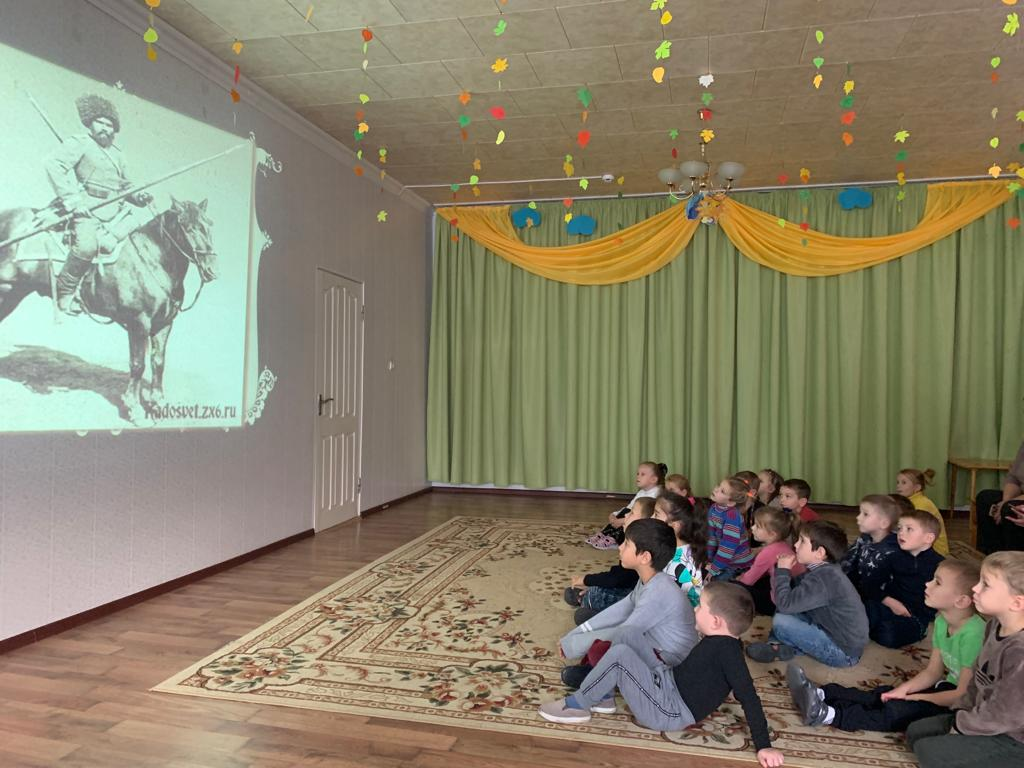 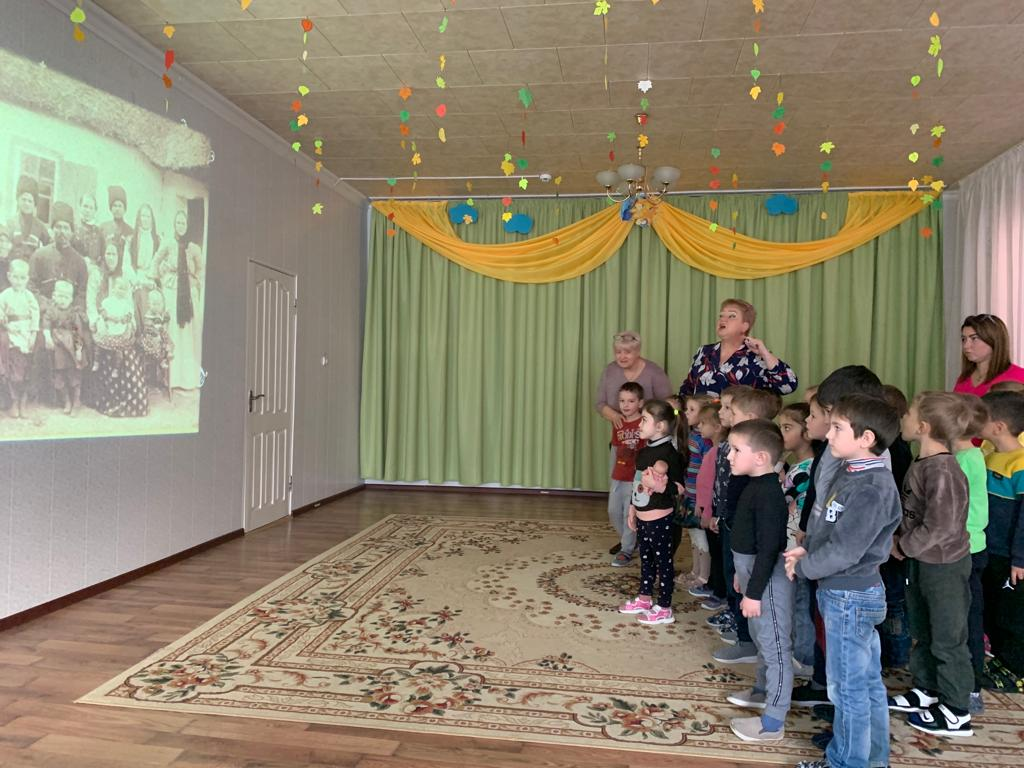 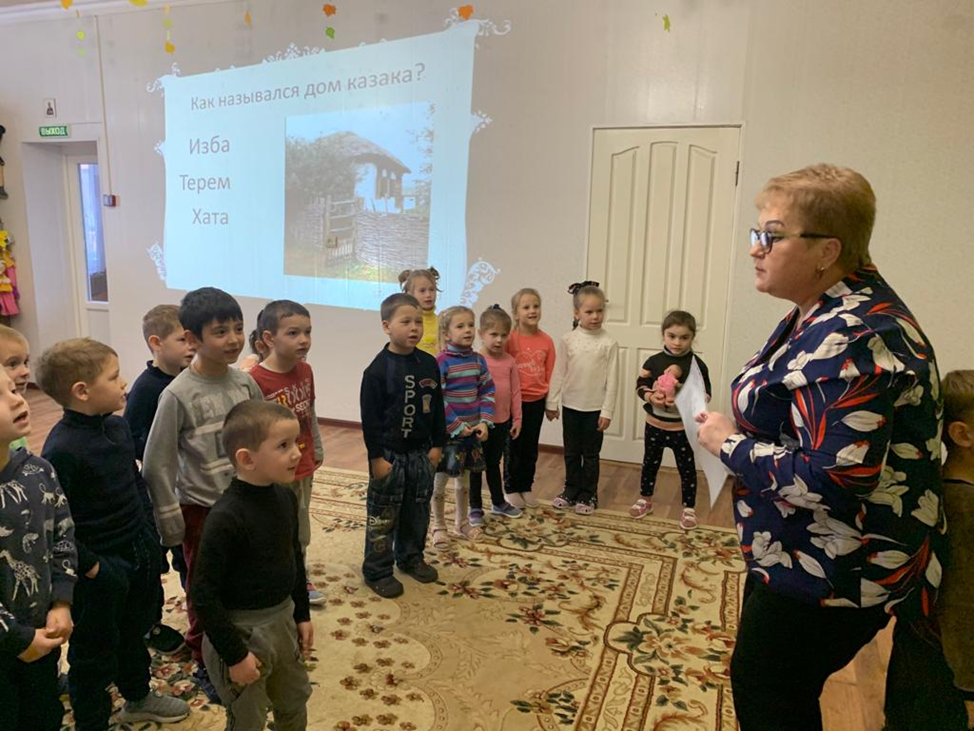 МУНИЦИПАЛЬНОЕ БЮДЖЕТНОЕ ДОШКОЛЬНОЕ ОБРАЗОВАТЕЛЬНОЕ
 УЧРЕЖДЕНИЕ «ДЕТСКИЙ САД №23  СТ. АРХОНСКАЯ»МУНИЦИПАЛЬНОГО ОБРАЗОВАНИЯ - ПРИГОРОДНЫЙ РАЙОНРЕСПУБЛИКИ СЕВЕРНАЯ ОСЕТИЯ – АЛАНИЯ 